Compromiso 5  PLATAFORMA TECNOLÓGICA PARA LA FORMACIÓN CONTINUA DE DOCENTESMetas y accionesEvidencias de cumplimiento (links a sitios web, documentos, actas, fotos, notas periodísticas, etc)Comentarios y/o avances META1.- Elaboración y aprobación de la propuesta de proyecto ejecutivo para el desarrollo de la plataforma de formación continua para profesionales de la educación en Jalisco.listas de asistencia a reuniones.https://drive.google.com/drive/folders/0B31WoVK4m_VVUjZTbFo4Y0JSdzA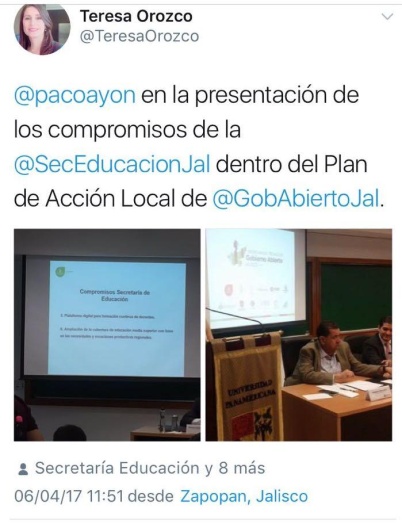 Fecha inicio: Enero 2017Fecha Término: Abril 2017Meta completada al 100%Elaboración del documento ejecutivo del proyecto de Formación Continua a través de una Plataforma Tecnológica.https://twitter.com/TeresaOrozco/status/849711680846274560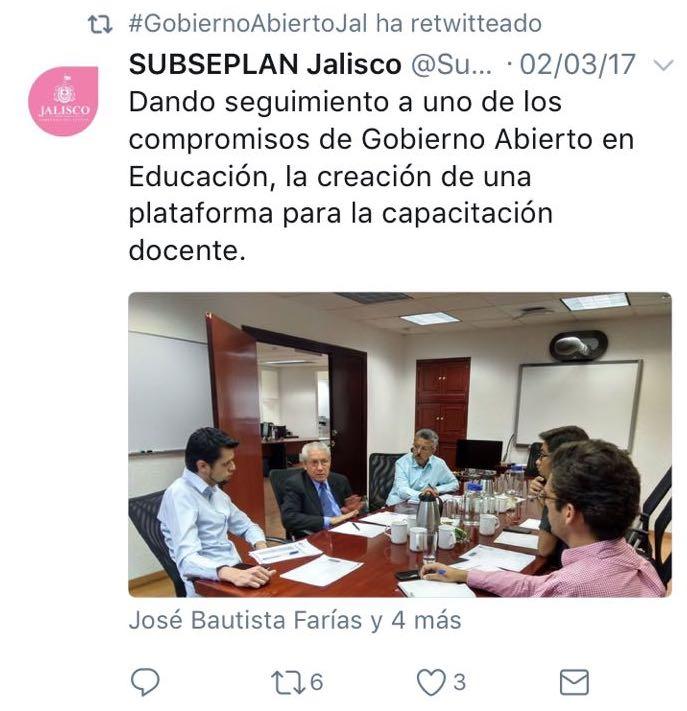 Acción realizada al 100%Análisis y selección en colaboración con la Sociedad Civil, de los contenidos formativos para el pilotaje (Proyecto de Enseñanza), y propuesta de paquete de formación en plataforma para Jalisco en 2018.https://twitter.com/TeresaOrozco/status/842425845364985857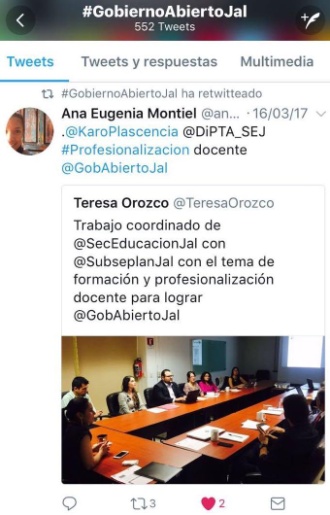 Acción realizada al 100%META 2.- Diseño e implementación de la versión para pilotaje, de la plataforma para la formación continua de los profesionales de la educación.http://plataformaeducativa.se.jalisco.gob.mx/Datos técnicos de la Plataforma:https://drive.google.com/drive/folders/0B31WoVK4m_VVVzIyTlU1WjV6bEkFecha inicio: Mayo 2017Fecha Término: Noviembre 2017Meta completada al 96%Diseño de la plataforma para la formación continua en colaboración con la Sociedad Civil, en su versión piloto.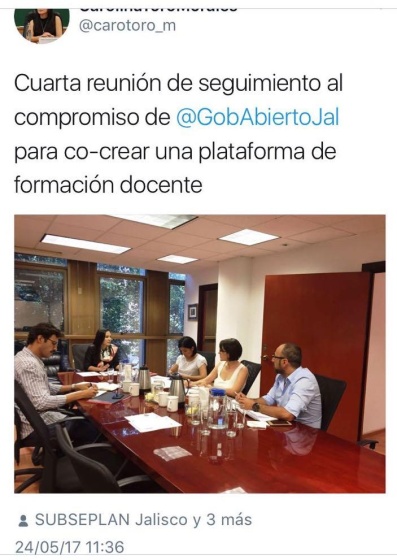 Acción realizada al 100%Generación de contenido curricular para la Plataforma ajustado al nuevo formato de formación “Proyecto de Enseñanza” “Proyecto de Gestión” Proyecto de Asesoría y Acompañamiento”. http://plataformaeducativa.se.jalisco.gob.mx/https://goo.gl/DDhX17https://goo.gl/pBdFP6https://drive.google.com/open?id=0B0NAx7f7KYSWZ2lCVlRGTy15T2shttps://drive.google.com/open?id=0B0NAx7f7KYSWQ1EtMmVrTGV3ZWshttps://drive.google.com/drive/folders/0B21_y3MrEh85VF9tSXdVYzFmZzACreación de contenidos audiovisuales:https://youtu.be/LiUr6Tgq7pkhttps://youtu.be/Q6m21cgA1W8https://youtu.be/jECWw4y5CL4https://youtu.be/lZuen9y_q7Qhttps://youtu.be/W_xPQ_T2HI4 https://youtu.be/8CohJaNIREMhttps://youtu.be/IHCvsGePCqohttps://youtu.be/0CKZ-Si6ajkAcción realizada al 100%Presentación de la Plataforma Tecnológica y lanzamiento de pilotaje por parte de la Secretaría de Educación.https://twitter.com/carotoro_m/status/879851454776967168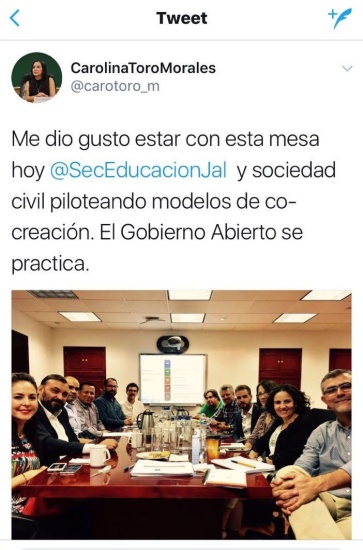 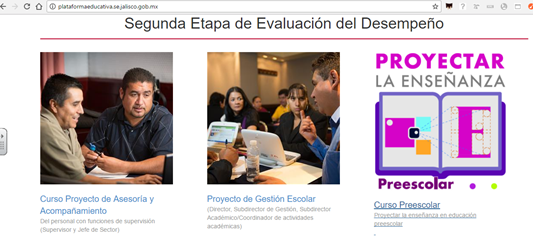 Acción realizada al 80% debido a que el pilotaje termina el 3 de noviembre de 2017.Revisión y retroalimentación por parte de la Sociedad Civil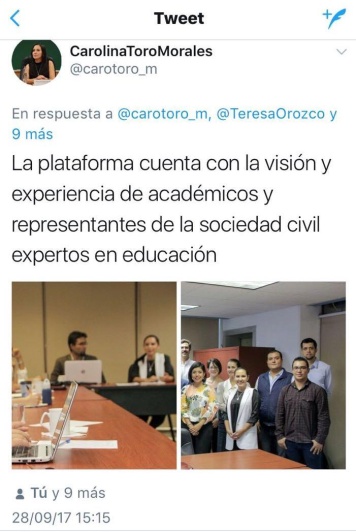 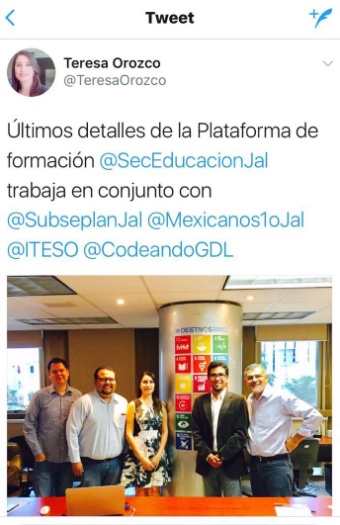 Revisión de avances y retroalimentación de la implementación de Plataforma para la formación continua de profesionales de la educación:https://www.youtube.com/watch?v=K6oi2qV3yVQAcción realizada al 100%Ajustes a Plataforma de Formación con base en retroalimentación obtenida por parte de la Sociedad Civil.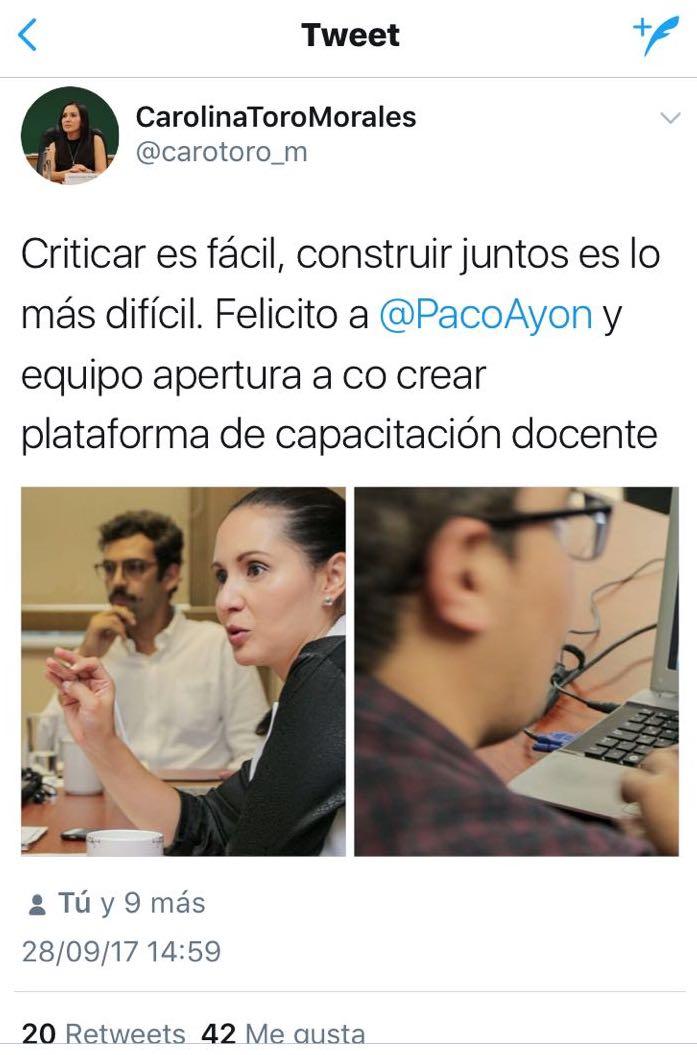 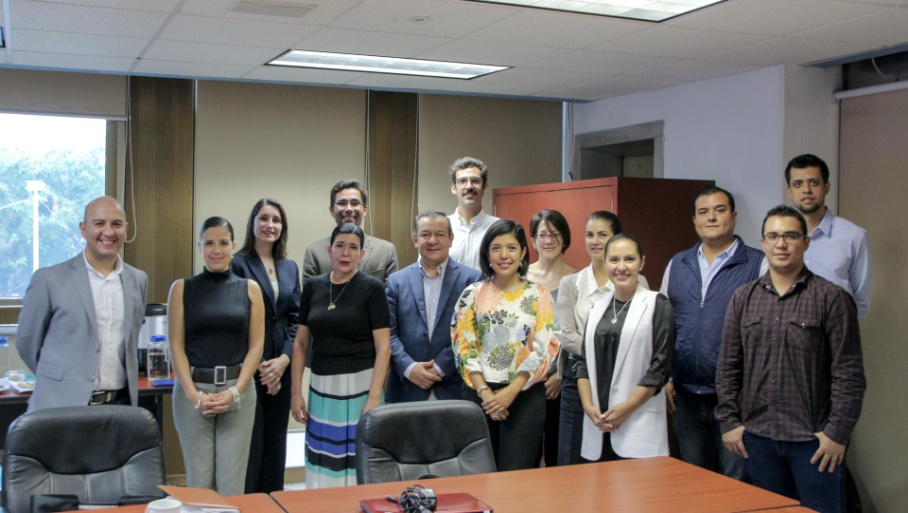 Acción realizada al 100%META 3.- Liberación y operación (puesta a punto) de la plataforma en la Secretaría de Educación del Estado de Jalisco.http://plataformaeducativa.se.jalisco.gob.mx/Datos técnicos de la Plataforma:https://drive.google.com/drive/folders/0B31WoVK4m_VVVzIyTlU1WjV6bEk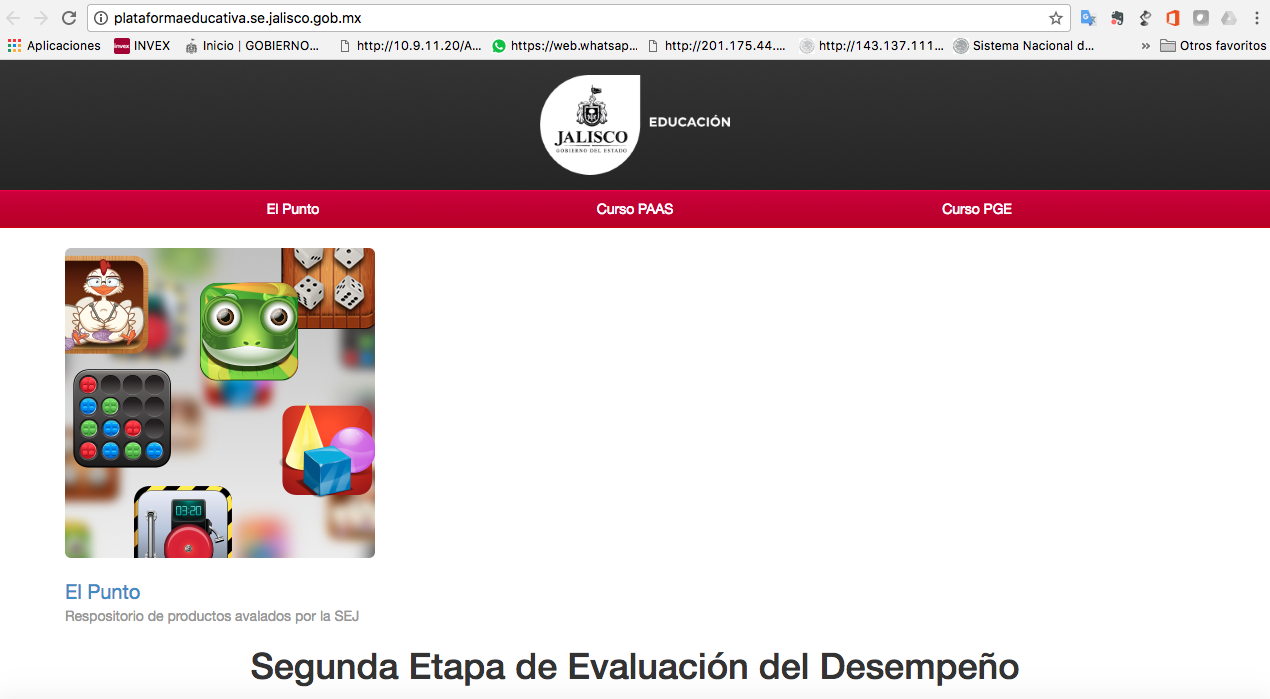 Fecha inicio: Agosto 2017Fecha Término: Diciembre 2017Meta completada al 50%Instalación y liberación de Plataforma en infraestructura propia de la Secretaría de Educación bajo el esquema web.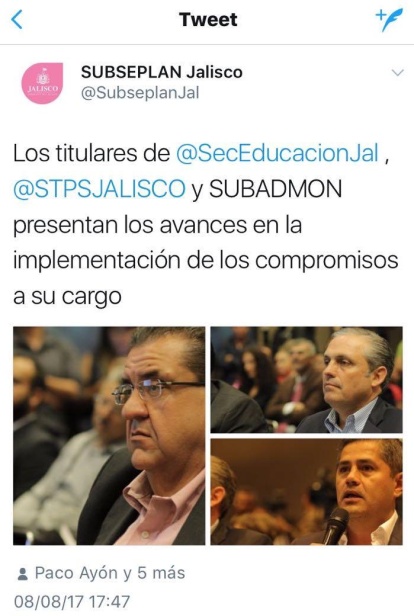 http://plataformaeducativa.se.jalisco.gob.mx/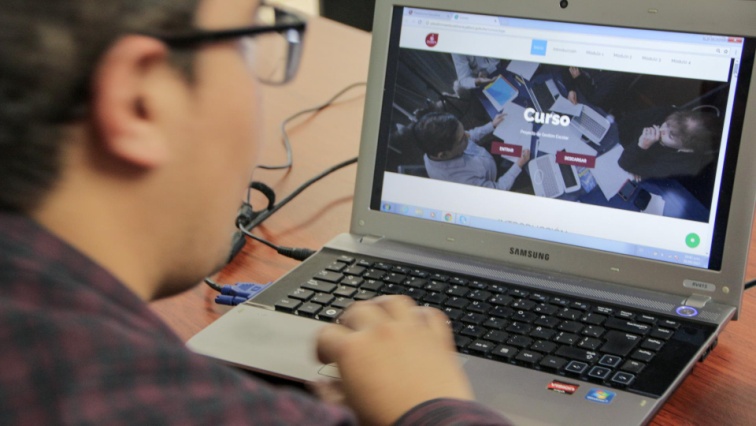 Acción realizada al 100%Capacitación  al personal académico encargado de gestionar los contenidos formativos en la Plataforma.Evidencias de Capacitación (listados de participantes)https://drive.google.com/drive/folders/0B31WoVK4m_VVSlFpQmlmamQzVUEAcción realizada al 100%Diseño de una estrategia de Social Media para difusión y posicionamiento de la Plataforma.Acción realizada al 0%Lanzamiento Oficial de la Plataforma de Formación continua para profesionales de la educación.Acción realizada al 0%META 4.- Evaluación del impacto y pertinencia de la Plataforma tras primera fase de pilotaje.Fecha inicio: Noviembre 2017Fecha Término: Diciembre 2017Meta completada al 0%Diseño de los indicadores e instrumentos para monitoreo y evaluación de los resultados obtenidos en el pilotaje.Acción realizada al 0%Publicación de los resultados de impacto y pertinencia derivados de la evaluación de la Plataforma de Formación Continua tras primera fase de pilotaje.Acción realizada al 0%